Week 12 spellingsFill in the gaps using words from listLuckily, the astronomer fixed the lens of her broken
                just in time to watch the shooting stars.To be able to explore new medicines, scientists use a 
_________ to see tiny organisms and bacteria.By looking through the                   , the sailors on board the submarine were able to locate the desert island without the pirates spotting them.My gran reads her ________ every week even though it has never come true.The Army Major saluted the soldiers before he began to                them for the Queen’s parade.“What do you think of my new                ?” Mr Whoops asked Miss Triumph, as he pushed them back up the bridge of his nose.Just as everybody was leaving the football stadium, a cheeky                 ran onto the pitch and waved at the crowd.Trying to draw or make a 3-dimensional object, person or creature the right size is called                .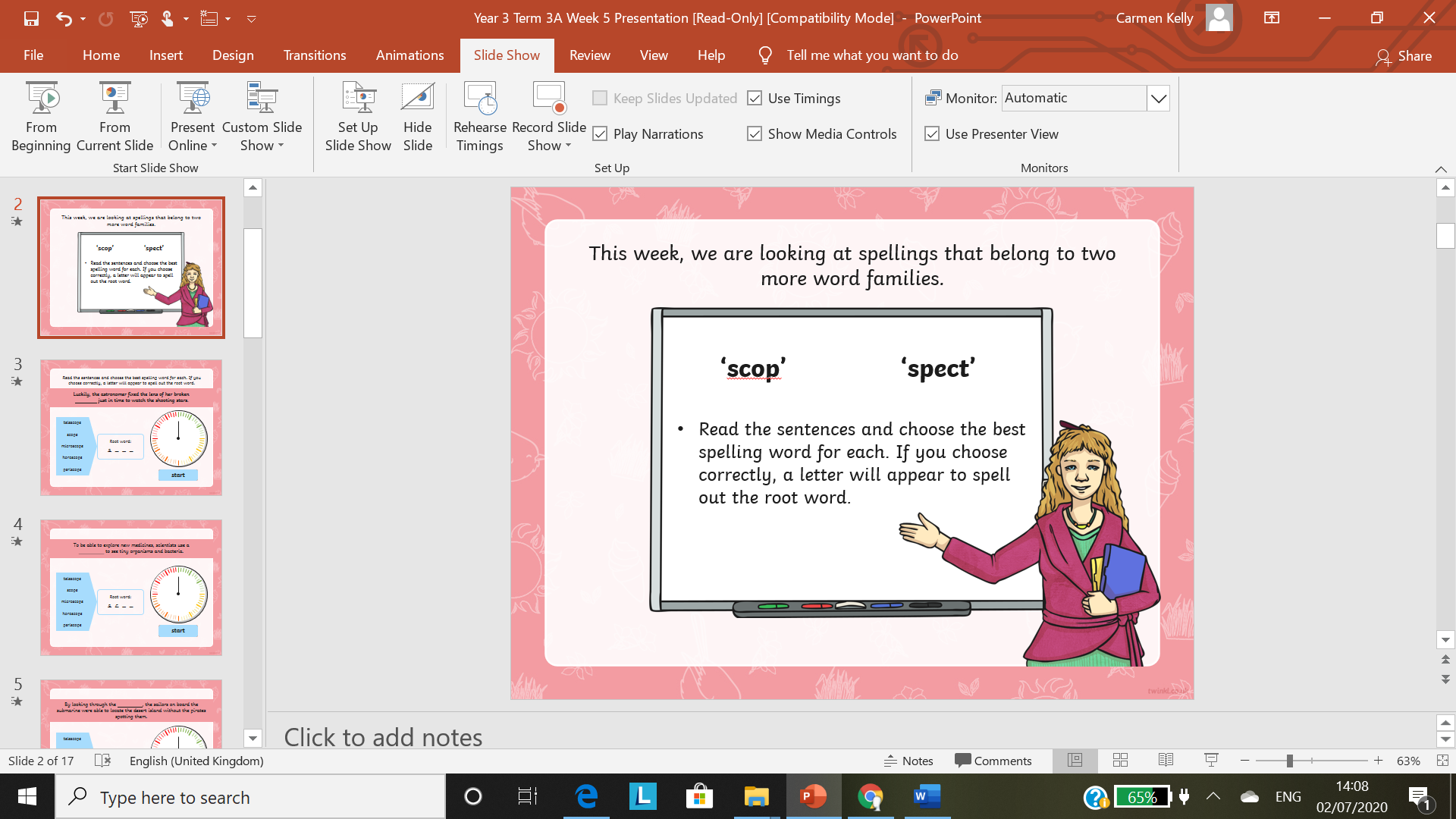                               Underline the root wordscopetelescopemicroscopehoroscopeperiscopeinspectspectatorrespectperspectivespectacles